Göttingen 1964 – 106 bpm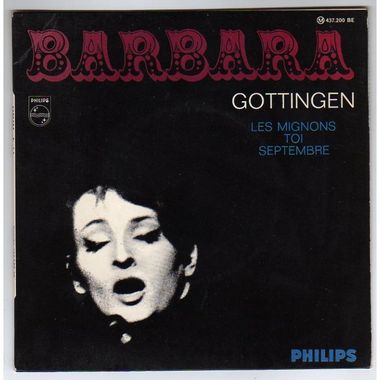 Barbara - Song : E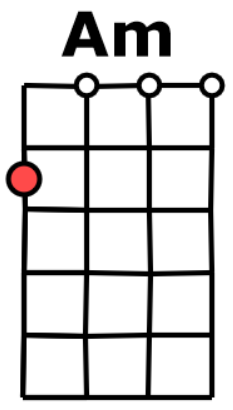 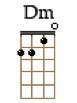 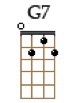 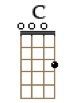 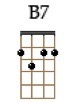 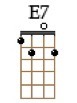 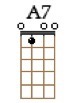 
Strum 1 :  Bas (égréné) Bas Bas ; (étouffés) Strum 2 : Bas Haut Bas Haut Bas Haut (tout doux)        Am                          Dm          
Bien sûr ce n'est pas la Seine 
   G7                                 C    Ce n'est pas le Bois de Vincennes 
           Am                         Dm         
Mais c'est bien joli tout de même 
    B7                  E7        
À Gottingen, à Gottigen 
    Am                                  Dm        
Pas de quais et pas de rengaines 
    G7                                 C          
Qui se lamentent et qui se traînent 
        Am                                 Dm         
Mais l'amour y fleurit quand même 
   E7                  Am        
À Gottingen, à Gottingen 

  Am                                        Dm          
Ils savent mieux que nous je pense 
        G7                            C        
L'histoire de nos rois de France 
   A7                            Dm          
Herman, Peter, Elga et Hans, 
B7         E7        
À Gottingen 
        Am                          Dm        
Et que personne ne s'offense 
        G7                                  C          
Mais les contes de notre enfance 
    A7                          Dm         
"It était une fois" commencent 
B7         E7        
À Gottingen 

        Am                                 Dm          
Bien sûr nous nous avons la Seine 
   G7                                 C          
Et puis notre bois de Vincennes 
        Am                                  Dm        Mais Dieu que les roses sont belles 
    B7                  E7        
À Gottingen, à Gottingen 
    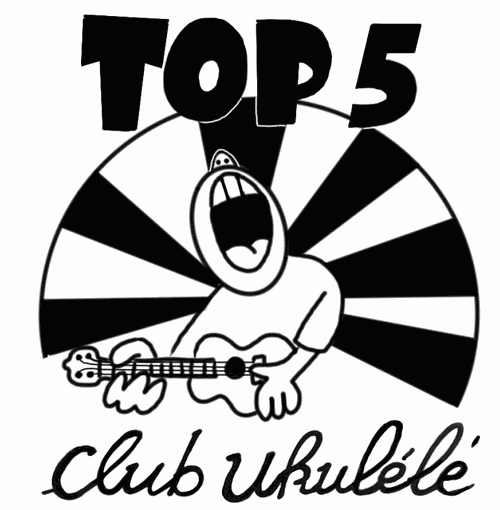         Am                                   Dm        
Nous nous avons nos matins blêmes 
   G7                          C          
Et l'aube grise de Verlaine 
    Am                           Dm         
Eux c'est la mélancolie même 
   E7                Am        
À Gottingen, à Gottingen 

    Am                                 Dm   
Quand ils ne savent rien nous dire 
   G7                                 C   
Ils restent là à nous sourire 
        A7                                  Dm  
Mais nous les comprenons quand même 
                  B7                 E7
Les enfants blonds de Gottingen 
        Am                          Dm
Et tant pis pour ceux qui s'étonnent 
        G7                                  C 
Et que les autres me pardonnent 
    A7                          Dm         
Mais les enfants ce sont les mêmes 
B7                 E7  
A Paris ou à Gottingen 

   Am                          Dm 
Faites que jamais ne revienne 
        G7                            C
Le temps du sang et de la haine 
    Am                            Dm 
Car il y a des gens que j'aime 
    B7                  E7        
A Gottingen, à Gottingen 

   Am                          Dm          
Et lorsque sonnerait l'alarme 
        G7                            C          
S'il fallait reprendre les armes 
    Am                           Dm                         
Mon cœur verserait une larme 
         E7                        Am         
Pour Gottingen, pour Gottingen.(en ralentissant)         E7                        Am         
Pour Gottingen, pour Gottingen.